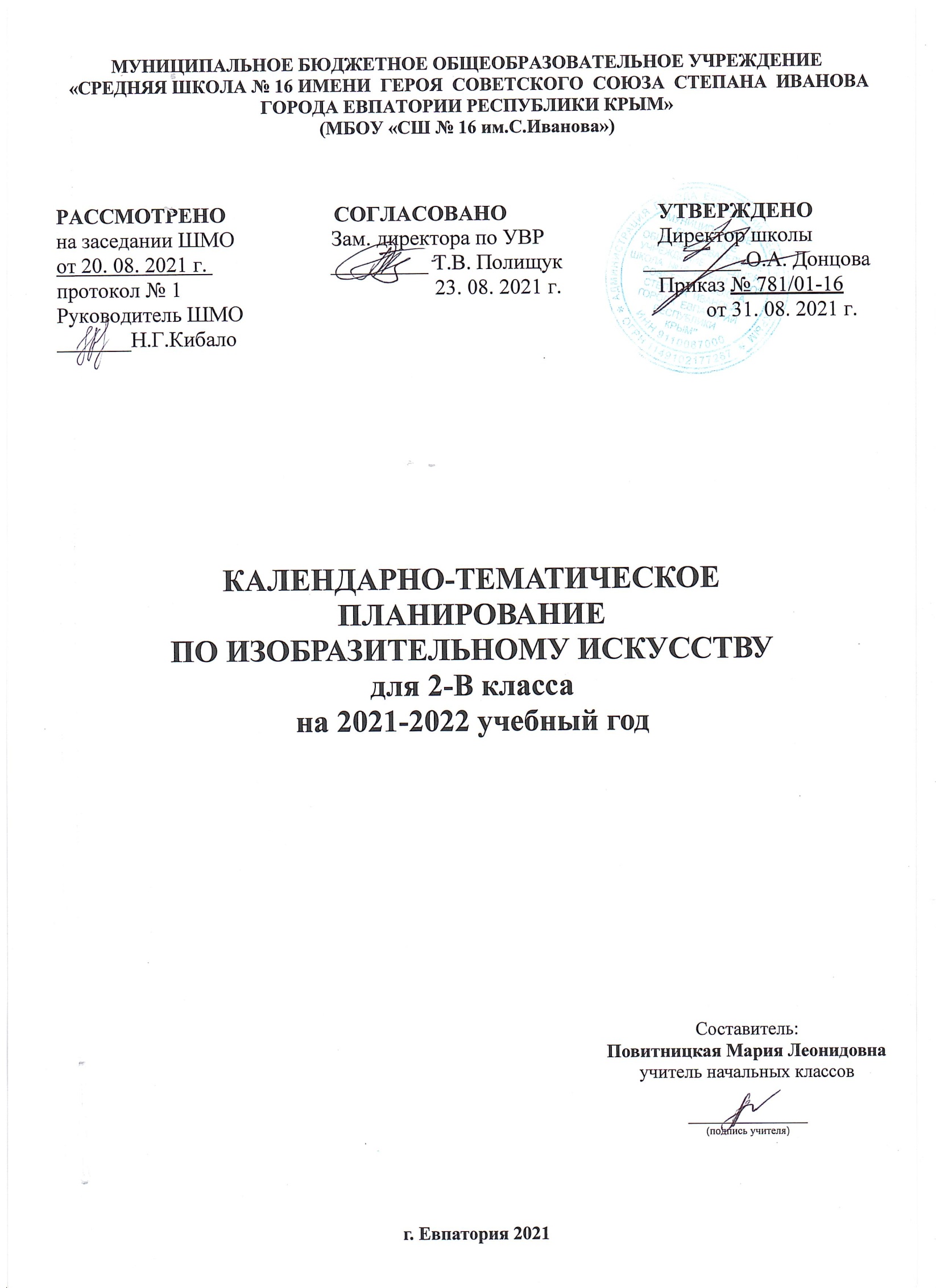 № п/п№ п/пДатаДатаТема урокапланфактпланфактТема урока1.Как и чем работает художник? – 8 ч1.Как и чем работает художник? – 8 ч1.Как и чем работает художник? – 8 ч1.Как и чем работает художник? – 8 ч1.Как и чем работает художник? – 8 ч1.03.09Три основные краски – желтый, красный, синий.2.10.09Белая и чёрная краски.3.17.09Пастель и цветные мелки, акварель, их выразительные возможности.4.24.09Выразительные возможности аппликации.5.01.10Выразительные возможности графических материалов.6.08.10Выразительность материалов для работы в объеме.7.15.10Выразительные возможности бумаги.8.22.10Неожиданные материалы (обобщение темы).2.Реальность и фантазия – 7 ч2.Реальность и фантазия – 7 ч2.Реальность и фантазия – 7 ч2.Реальность и фантазия – 7 ч2.Реальность и фантазия – 7 ч9.29.10Изображение и реальность.10.12.11Изображение и фантазия.11.19.11Украшение и реальность.12.26.11Украшение и фантазия.13.03.12Постройка и реальность.14.10.12Постройка и фантазия.15.17.12Братья-Мастера Изображения, Украшения и Постройки всегда работают вместе (обобщение темы).3.О чём говорит искусство – 11 ч3.О чём говорит искусство – 11 ч3.О чём говорит искусство – 11 ч3.О чём говорит искусство – 11 ч3.О чём говорит искусство – 11 ч16.24.12Изображение природы в различных состояниях.17.14.01Художник изображает настроение.18.21.01Изображение характера животных. 19.28.01Изображение характера человека: женский образ.20.04.02 Изображение характера человека: мужской образ.21.11.02Образ человека в скульптуре.22.18.02Человек и его  украшения.23.25.02О чём говорят украшения. Украшения для добрых и злых сказочных героев.24.04.03О чём говорят украшения. Флот Салтана и флот пиратов.25.11.03Образ здания.26.01.04В изображении, украшении, постройке человек выражает свои чувства, мысли, настроение, свое отношение к миру (обобщение темы).4.Как говорит искусство – 8 ч4.Как говорит искусство – 8 ч4.Как говорит искусство – 8 ч4.Как говорит искусство – 8 ч4.Как говорит искусство – 8 ч27.08.04Теплые и холодные цвета. Борьба теплого и холодного.28.15.04Что выражают теплые и холодные цвета.29.22.04Тихие  и звонкие цвета.30.29.04Ритм пятен. 31.06.05Что такое ритм линий?32.13.05Характер линий.33.20.05Пропорции выражают характер. 34.27.05Ритм линий и пятен, цвет, пропорции — средства выразительности.